МИЛАН ВАСИЋ (1929‒2003)Академик проф. др Милан Васић рођен је 19. децембра 1929. године у селу Пецка, Мркоњић Град. Основну школу завршио је у мјесту рођења, а средњу у Мркоњић Граду и Бањој Луци. Филозофски факултет, Одсјек за историју с турским језиком, завршио је 1954. у Сарајеву. На истом факултету 1963. одбранио је докторску дисертацију Мартолоси у југословенским земљама под турском владавином. Као стипендиста Хумболтове фондације, провео је непуне двије године (1963–1965) на стручном усавршавању у Њемачкој, у Институту за историју и културу Блиског истока и туркологије Универзитета у Минхену. Истраживао је турску грађу за српску и јужнословенску историју у архивима и библиотекама Беча, Граца, Минхена, Истанбула, Анкаре и светогорских манастира. На Филозофском факултету у Сарајеву изабран је у звање доцента 1964, ванредног професора 1969. и редовног 1975, а у периоду 1987–1989. био је и декан овог факултета. Био је предсједник Друштва историчара БиХ и одговорни уредник „Годишњака Друштва историчара БиХ”. Један је од оснивача и први декан (1994–1998) Филозофског факултета у Бањој Луци. Као редовни професор на Одсјеку за историју предавао је предмет Српска и балканска историја од XV до XVIII вијека, а на Правном факултету у Бањој Луци држао је предавања из Националне историје државе и права. 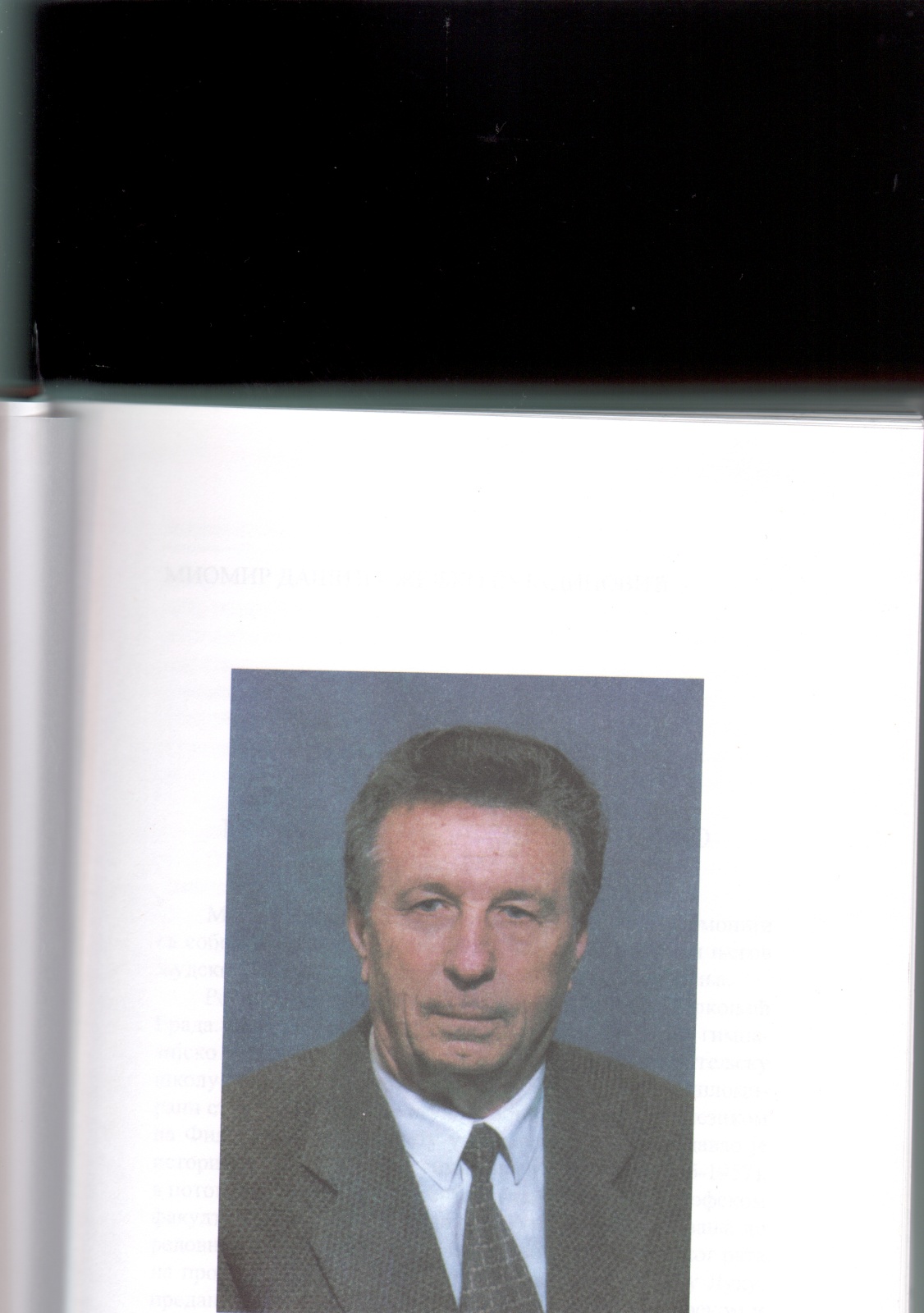 За дописног члана Академије наука и умјетности Босне и Херцеговине изабран је 1987. године. Један је од оснивача Академије наука и умјетности Републике Српске, редовни члан и предсједник (од јула до децембра 2003) ове институције. Био је члан Академије наука и умјетности Црне Горе ван радног састава. Бавио се проучавањем проблема српске и балканске историје турског времена. Објавио је око 60 научних радова, од којих двадесетак на њемачком, енглеском, француском, руском, турском и чешком језику. Његови радови обухватају разна питања политичке, друштвене, привредне и културне историје Балкана од XV до XIX вијека: становништво, етнодемографске и конфесионалне промјене, питање исламизације, влашку кнежинску организацију, турско војно уређење, посебно крајишко, појаву хришћана и хришћанских војних редова у турској служби, историју градова, појаву аутономија на Балкану и др. Засновани су првенствено на турској архивској грађи. Добитник је Двадесетседмојулске награде за постигнуте резултате у области историјских наука.Академик Милан Васић преминуо је 26. децембра 2003. у Бањој Луци.Важнији радови: Југословенске земље под турском влашћу (коаутор са Б. Ђурђевом), Загреб 1962; Мартолоси у југословенским земљама под турском владавином, Сарајево 1967; Uticaj ratova na naselja i privredu osmanskog graničnog područja u Srbiji i Bosni, Sarajevo 1971; Градови под турском влашћу, Историја Црне Горе 3/1, Титоград 1975; Social Structure of Yugoslav Countries under the Ottoman Rule till the End of the 17th Century, Prag 1978; Der Islamisierung sprozess auf der Balkanhalbinsel, Zur kunde Südosteuropas II/14, 1985; Die türkischen Konskriptionsbucher als Quellen für die Geschichte Bosniens und der Herzegowina im 15. und 16. Jahrhundert, Istanbul–Paris–Leiden 1987; Die türkische Wiedereroberung von Belgrad 1739. Die Reichgeschichte Mehmed Subhi’s 1738-1740 (mit F. Hauptmann, A. Polimac, u. a.), Graz 1987; Etnički odnosi u jugoslovensko-albanskom graničnom području prema popisnom defteru sandžaka Skadar iz 1582/83. godine, Cetinje 1990; Veränderungen in der sozialen Struktur der Chisten auf dem Balkan und ihr Einflus auf die Befreiungsbewegungen und der Нiedergang des osmanischen Reiches vom 16. bis zum 18. Jahrhunder, Madrid 1990; Die Wlachen im osmanischen Grenzgebiete in Serbien und Bosnien, Hajdelberg 1995. Академија наука и умјетности Републике Српске објавила је, 2005. године, Изабрана дјела Милана Васића, у четири књиге. Улица у бањалучком насељу Старчевица носи име академика Васића.